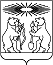 О внесении изменений в Правила землепользования и застройки территории Северо-Енисейского района, включая территории населенных пунктов: городского поселка Северо-Енисейский, поселка Тея, поселка Новая Калами, поселка Енашимо, поселка Брянка, поселка Вангаш, поселка Новоерудинский, поселка Вельмо, деревни КуромбаНа основании предложения агентства по управлению государственным имуществом Красноярского края от 18.11.2022 № 8008-а о внесении изменений в Правила землепользования и застройки территории Северо-Енисейского района, а также в целях актуализации видов разрешенного использования земельных участков, установленных Правилами землепользования и застройки территории Северо-Енисейского района, в соответствии с классификатором видов разрешенного использования земельных участков, утвержденным Приказом Федеральной службы государственной регистрации, кадастра и картографии от 10.11.2020 № П/0412, на основании статей 30 и 33 Градостроительного кодекса Российской Федерации, руководствуясь статьями 8, 24 Устава Северо-Енисейского района, Северо-Енисейский районный Совет депутатов РЕШИЛ:1. Внести в Правила землепользования и застройки территории населенных пунктов Северо-Енисейского района, утвержденные решением Северо-Енисейского районного Совета депутатов от 28.12.2012 № 605-44 «Об утверждении Правил землепользования и застройки территории Северо-Енисейского района, включая территории населенных пунктов: городского поселка Северо-Енисейский, поселка Тея, поселка Новая Калами, поселка Енашимо, поселка Брянка, поселка Вангаш, поселка Новоерудинский, поселка Вельмо, деревни Куромба» (в редакции решений от 10.10.2016 № 179-14, от 10.02.2017 № 244-20, от 21.06.2017 № 298-24, от 06.07.2017 № 316-25, от 17.09.2019 № 678-52, от 30.10.2019 № 707-53, от 17.04.2020 № 787-59, от 23.12.2020 № 61-5, от 22.04.2022 № 358-22, от 29.08.2022 № 425-26), (далее – Правила) однократно не более чем на десять процентов видов разрешенного использования земельных участков, установленных градостроительными регламентами для конкретных территориальных зон, без изменения ранее установленных предельных параметров разрешенного строительства, реконструкции объектов капитального строительства, не требующих проведения публичных слушаний, опубликования сообщения о принятии решения о подготовке проекта о внесении изменений в Правила с рекомендациями по вопросу внесения изменений в Правила, следующие изменения: 1) в содержании Правил:а) в наименовании статьи 41.6 после слов «2.7.1 (Хранение автотранспорта);» дополнить словами «2.7.2 (Размещение гаражей для собственных нужд);»;б) в наименовании статьи 41.6 после слов «4.9 (Служебные гаражи)» дополнить словами «; 4.9.2 (Стоянка транспортных средств)»;в) в наименовании статьи 41.13 после слов «9.1 (Охрана природных территорий);» дополнить словами «9.1.1 (Сохранение и репродукция редких и (или) находящихся под угрозой исчезновения видов животных);»;г) в наименовании статьи 41.21 после слов «6.2 (Тяжелая промышленность);» дополнить словами «6.3 (Легкая промышленность);»;2) в статьях 21, 22 главы 7 части III Правил:а) в столбце 4 строки с кодом «2.1» слова «индивидуальных гаражей» заменить словами «гаражей для собственных нужд»;б) в столбце 4 строки с кодом «2.3» слова «Размещение жилого дома, имеющего одну или несколько общих стен с соседними жилыми домами (количеством этажей не более чем три, при общем количестве совмещенных домов не более десяти и каждый из которых предназначен для проживания одной семьи, имеет общую стену (общие стены) без проемов с соседним домом или соседними домами, расположен на отдельном земельном участке и имеет выход на территорию общего пользования (жилые дома блокированной застройки); разведение декоративных и плодовых деревьев, овощных и ягодных культур; размещение индивидуальных гаражей и иных вспомогательных сооружений; обустройство спортивных и детских площадок, площадок для отдыха» заменить словами «Размещение жилого дома, блокированного с другим жилым домом (другими жилыми домами) в одном ряду общей боковой стеной (общими боковыми стенами) без проемов и имеющего отдельный выход на земельный участок; разведение декоративных и плодовых деревьев, овощных и ягодных культур; размещение гаражей для собственных нужд и иных вспомогательных сооружений; обустройство спортивных и детских площадок, площадок для отдыха»;3) в статьях 21, 22, 24, 27, 28, 29, 31, 32 главы 7 части III Правил в столбце 4 строки с кодом «2.7.1» слова «вида разрешенного использования с кодом 4.9 (служебные гаражи)» заменить словами «видов разрешенного использования с кодами 2.7.2 (размещение гаражей для собственных нужд), 4.9 (служебные гаражи)»;4) статьи 21, 22, 31 главы 7 части III Правил после строки с кодом «2.7.1» дополнить строкой с кодом «2.7.2» следующего содержания:5) статью 21 главы 7 части III Правил:а) после строки с кодом «3.6.1» дополнить строкой с кодом «3.8.1» следующего содержания:б) после строки с кодом «4.7» дополнить строкой с кодом «4.9.2» следующего содержания:в) в столбце 4 строки с кодом «13.2» слово «гаражей» заменить словами «гаражей для собственных нужд»;6) в статьях 21, 22, 23, 26 главы 7 части III Правил в столбце 4 строки с кодом «4.7» слова «, а также иных зданий, используемых с целью извлечения предпринимательской выгоды из предоставления жилого помещения для временного проживания в них» исключить;7) статьи 22, 23, 24, 25, 26, 29, 30, 32, 35 главы 7 части III Правил после строки с кодом «4.9» дополнить строкой с кодом «4.9.2» следующего содержания:8) статью 27 главы 7 части III Правил после строки с кодом «4.9.1.1» дополнить строкой с кодом «4.9.2» следующего содержания:9) статьи 27, 40.2 главы 7 части III Правил после строки с кодом «6.2» дополнить строкой с кодом «6.3» следующего содержания:10) статьи 28, 31, 40.2 главы 7 части III Правил после строки с кодом «4.9.1.4» дополнить строкой с кодом «4.9.2» следующего содержания:11) статью 28 главы 7 части III Правил после строки с кодом «6.0» дополнить строкой с кодом «6.3» следующего содержания:12) статью 40.6 главы 7 части III Правил после строки с кодом «9.1» дополнить строкой с кодом «9.1.1» следующего содержания:13) в наименовании статьи 41.6 главы 7 части III Правил после слов «2.7.1 (Хранение автотранспорта);» добавить слова «2.7.2 (Размещение гаражей для собственных нужд);»;14) в наименовании статьи 41.6 главы 7 части III Правил после слов «4.9 (Служебные гаражи)» добавить слова «; 4.9.2 (Стоянка транспортных средств)»;15) в наименовании статьи 41.13 главы 7 части III Правил после слов «9.1 (Охрана природных территорий);» добавить слова «9.1.1 (Сохранение и репродукция редких и (или) находящихся под угрозой исчезновения видов животных);»;16) в наименовании статьи 41.21 главы 7 части III Правил после слов «6.2 (Тяжелая промышленность);» добавить слова «6.3 (Легкая промышленность);».2. Настоящее решение вступает в силу со дня его официального опубликования в газете «Северо-Енисейский ВЕСТНИК».РОССИЙСКАЯ ФЕДЕРАЦИЯСеверо-Енисейский районный Совет депутатовКрасноярский крайСеверо-Енисейский районРЕШЕНИЕРОССИЙСКАЯ ФЕДЕРАЦИЯСеверо-Енисейский районный Совет депутатовКрасноярский крайСеверо-Енисейский районРЕШЕНИЕ«06» декабря 2022 г.№ 517-30гп Северо-Енисейскийгп Северо-Енисейский 2.7.2 Размещение гаражей для собственных нуждРазмещение для собственных нужд отдельно стоящих гаражей и (или) гаражей, блокированных общими стенами с другими гаражами в одном ряду, имеющих общие с ними крышу, фундамент и коммуникацииПеречислены в статье 41.6 3.8.1 Государственное управлениеРазмещение зданий, предназначенных для размещения государственных органов, государственного пенсионного фонда, органов местного самоуправления, судов, а также организаций, непосредственно обеспечивающих их деятельность или оказывающих государственные и (или) муниципальные услугиПеречислены в статье 41.8 4.9.2 Стоянка транспортных средствРазмещение стоянок (парковок) легковых автомобилей и других мототранспортных средств, в том числе мотоциклов, мотороллеров, мотоколясок, мопедов, скутеров, за исключением встроенных, пристроенных и встроенно-пристроенных стоянокПеречислены в статье 41.6 4.9.2 Стоянка транспортных средствРазмещение стоянок (парковок) легковых автомобилей и других мототранспортных средств, в том числе мотоциклов, мотороллеров, мотоколясок, мопедов, скутеров, за исключением встроенных, пристроенных и встроенно-пристроенных стоянокПеречислены в статье 41.6 4.9.2 Стоянка транспортных средствРазмещение стоянок (парковок) легковых автомобилей и других мототранспортных средств, в том числе мотоциклов, мотороллеров, мотоколясок, мопедов, скутеров, за исключением встроенных, пристроенных и встроенно-пристроенных стоянокПеречислены в статье 41.6 6.3 Легкая промышленностьРазмещение объектов капитального строительства, предназначенных для производства продукции легкой промышленности (производство текстильных изделий, производство одежды, производство кожи и изделий из кожи и иной продукции легкой промышленности)Перечислены в статье 41.21 4.9.2 Стоянка транспортных средствРазмещение стоянок (парковок) легковых автомобилей и других мототранспортных средств, в том числе мотоциклов, мотороллеров, мотоколясок, мопедов, скутеров, за исключением встроенных, пристроенных и встроенно-пристроенных стоянокПеречислены в статье 41.6 6.3 Легкая промышленностьРазмещение объектов капитального строительства, предназначенных для производства продукции легкой промышленности (производство текстильных изделий, производство одежды, производство кожи и изделий из кожи и иной продукции легкой промышленности)Перечислены в статье 41.21 9.1.1Сохранение и репродукция редких и (или) находящихся под угрозой исчезновения видов животныхОсуществление хозяйственной деятельности, связанной с сохранением и репродукцией редких и (или) находящихся под угрозой исчезновения видов животных; размещение зданий, сооружений, используемых для содержания и (или) репродукции редких и (или) находящихся под угрозой исчезновения видов животныхПеречислены в статье 41.13Председатель Северо-Енисейскогорайонного Совета депутатов_________________ Т.Л. Калинина«06» декабря 2022 г.Глава Северо-Енисейского района________________ А.Н. Рябцев  «06» декабря 2022 г.